UMW/AZ/PN-125/18			                                                                Wrocław, 08.11.2018 r.SPECYFIKACJA ISTOTNYCH WARUNKÓW ZAMÓWIENIANr UMW / AZ / PN – 125 / 18 NAZWA POSTĘPOWANIA  Dostawa sprzętu laboratoryjnego na potrzeby jednostek organizacyjnych Uniwersytetu Medycznego we Wrocławiu.Przedmiot zamówienia podzielono na 2 (dwie) części osobno oceniane:Część A – Dostawa sprzętu laboratoryjnego tj.:Aparatu do pionowej elektroforezy białek i kwasów nukleinowych dla czterech żeli z wkładem do wylewania i umieszczania żeli w komorzeAparatu do transferu żeli z chłodzeniemZasilacza do aparatu do elektroforezy i aparatu do transferu na potrzeby Katedry i Zakładu Chemii i Immunochemii Uniwersytetu Medycznego we WrocławiuCzęść B – Dostawa sprzętu laboratoryjnego tj.:Spektrofotometru UV-VIS-1900 z oprogramowaniem kompatybilnym z systemem operacyjnym WindowsKabla PHP—206S + PHS -301 2,4m Kuwety kwarcowej z korkiem 110-QS (10mm) na potrzeby Katedry i Zakładu Biochemii Farmaceutycznej Uniwersytetu Medycznego we WrocławiuTRYB POSTĘPOWANIAPrzetarg nieograniczony o wartości szacunkowej nieprzekraczającej 221 tys. EURO(art. 10 ust. 1 oraz art. 39 – 46 Prawa zamówień publicznych)  MIEJSCE I TERMIN SKŁADANIA I OTWARCIA OFERTTermin składania ofert – do dnia 16.11.2018 r. do godz. 09:00Termin otwarcia ofert – dnia 16.11.2018 r. o godz. 10:00Miejsce składania ofert: Zespół ds. Zamówień Publicznych UMW,ul. Marcinkowskiego 2-6; 50-368 Wrocław, pokój 3A 113.1Miejsce otwarcia ofert:Zespół ds. Zamówień Publicznych UMW,ul. Marcinkowskiego 2-6; 50-368 Wrocław, pokój 3A 108.1             Zatwierdzam Kanclerz UMWmgr Iwona Janus Nazwa (firma) oraz adres ZamawiającegoUniwersytet Medyczny im. Piastów Śląskich we Wrocławiu Wybrzeże L. Pasteura 150-367 Wrocław www.umed.wroc.plTryb udzielenia zamówieniaPostępowanie prowadzone jest zgodnie z przepisami Ustawy z dnia 29 stycznia 2004 roku – Prawo zamówień publicznych (tekst jedn. – Dz. U. z 2018 r., poz. 1986), zwanej dalej „Pzp”. Postępowanie prowadzone jest w trybie przetargu nieograniczonego (podst. prawna: art. 10 
ust. 1 oraz art. 39-46 Pzp).Do czynności podejmowanych przez Zamawiającego i Wykonawców stosować się będzie przepisy ustawy z dnia 23 kwietnia 1964 r. – Kodeks cywilny (tekst jedn. - Dz. U. z 2018 r., poz. 1025, 
z późn. zm.), jeżeli przepisy Pzp nie stanowią inaczej.Opis przedmiotu zamówieniaPrzedmiotem zamówienia jest: Dostawa sprzętu laboratoryjnego na potrzeby jednostek organizacyjnych Uniwersytetu Medycznego we Wrocławiu.Przedmiot zamówienia podzielono na 2 (dwie) części osobno oceniane:Część A – Dostawa sprzętu laboratoryjnego tj.:Aparatu do pionowej elektroforezy białek i kwasów nukleinowych dla czterech żeli 
z wkładem do wylewania i umieszczania żeli w komorzeAparatu do transferu żeli z chłodzeniemZasilacza do aparatu do elektroforezy i aparatu do transferu na potrzeby Katedry i Zakładu Chemii i Immunochemii Uniwersytetu Medycznego we WrocławiuKod CPV:38500000-0 Aparatura kontrolna i badawczaCzęść B – Dostawa sprzętu laboratoryjnego tj.:Spektrofotometru UV-VIS-1900 z oprogramowaniem kompatybilnym z systemem operacyjnym WindowsKabla PHP—206S + PHS -301 2,4m Kuwety kwarcowej z korkiem 110-QS (10mm) na potrzeby Katedry i Zakładu Biochemii Farmaceutycznej Uniwersytetu Medycznego we WrocławiuKod CPV:38500000-0 Aparatura kontrolna i badawczaPrzedmiot zamówienia został szczegółowo opisany w Arkuszu informacji technicznej, stanowiącym Załącznik nr 2 (A–B) do Siwz.Miejsca dostaw:Część A: Katedra i Zakład Chemii i Immunochemii Uniwersytetu Medycznego we Wrocławiu, 
ul. O. Bujwida 44a, 50-345 Wrocław;Część B: Katedra i Zakład Biochemii Farmaceutycznej Uniwersytetu Medycznego we Wrocławiu, ul. Borowska 211 A, 50-556 Wrocław;Zamawiający wymaga, by oferowane urządzenia wchodzące w skład przedmiotu zamówienia były dopuszczone do obrotu na terytorium Polski oraz by odpowiadały opisowi zawartemu w Załączniku nr 2 (A–B) do Siwz. Zamówienia, o których mowa w art. 67 ust. 1 pkt 7 Pzp.Zamawiający nie przewiduje możliwości udzielania zamówień, o których mowa w art. 67 ust. 1 pkt 7 Pzp.Zamawiający nie zastrzega obowiązku osobistego wykonania przez Wykonawcę prac związanych z rozmieszczeniem i instalacją przedmiotu dostawy.Informacja o umowie ramowejZamawiający nie przewiduje zawarcia umowy ramowej. Udział podwykonawcówWykonawca może powierzyć wykonanie części zamówienia podwykonawcy.Zamawiający żąda wskazania przez Wykonawcę części zamówienia, których wykonanie zamierza powierzyć podwykonawcom, i podania przez Wykonawcę firm podwykonawców.Jeżeli Zamawiający stwierdzi, że wobec danego podwykonawcy zachodzą podstawy wykluczenia, Wykonawca obowiązany jest zastąpić tego podwykonawcę lub zrezygnować z powierzenia wykonania części zamówienia podwykonawcy.Postanowienie ppkt. 3 stosuje się wobec dalszych podwykonawców.Powierzenie wykonania części zamówienia podwykonawcom nie zwalnia Wykonawcy z odpowiedzialności za należyte wykonanie tego zamówienia.Zgodnie z art. 13 ust. 1 i 2 rozporządzenia Parlamentu Europejskiego i Rady (UE) 2016/679 z dnia 27 kwietnia 2016 r. w sprawie ochrony osób fizycznych w związku z przetwarzaniem danych osobowych i w sprawie swobodnego przepływu takich danych oraz uchylenia dyrektywy 95/46/WE (ogólne rozporządzenie o ochronie danych, Dz. Urz. UE L 119 z 04.05.2016, str. 1), dalej „RODO”, Zamawiający informuje, że: administratorem danych osobowych Wykonawców i osób uczestniczących w przedmiotowym postępowaniu jest Zamawiający;Zamawiający wyznaczył Inspektora Ochrony Danych, z którym można się kontaktować w sprawach dotyczących przetwarzania danych osobowych pod adresem e-mail: iod@umed.wroc.pl;Dane osobowe Wykonawców i osób uczestniczących w przedmiotowym postępowaniu przetwarzane będą na podstawie art. 6 ust. 1 lit. c RODO w celu związanym z przedmiotowym postępowaniem o udzielenie zamówienia publicznego;Odbiorcami danych osobowych Wykonawców i osób uczestniczących w przedmiotowym postępowaniu będą osoby lub podmioty, którym udostępniona zostanie dokumentacja postępowania w oparciu o art. 8 oraz art. 96 ust. 3 Pzp;  dane osobowe osób uczestniczących w przedmiotowym postępowaniu będą przechowywane, zgodnie z art. 97 ust. 1 Pzp, przez okres 4 lat od dnia zakończenia postępowania o udzielenie zamówienia, a jeżeli czas trwania umowy przekracza 4 lata, okres przechowywania obejmuje cały czas trwania umowy;obowiązek podania przez Wykonawcę danych osobowych bezpośrednio jego dotyczących oraz danych osób uczestniczących w postępowaniu jest wymogiem ustawowym określonym w przepisach Pzp, związanym z udziałem w postępowaniu o udzielenie zamówienia publicznego; konsekwencje niepodania określonych danych wynikają z Pzp;  w odniesieniu do danych osobowych osób uczestniczących w przedmiotowym postępowaniu decyzje nie będą podejmowane w sposób zautomatyzowany, stosowanie do art. 22 RODO;osoby uczestniczące w przedmiotowym postępowaniu posiadają:na podstawie art. 15 RODO prawo dostępu do danych osobowych bezpośrednio ich dotyczących;na podstawie art. 16 RODO prawo do sprostowania przez Wykonawcę uczestniczącego w przedmiotowym postępowaniu danych osobowych (skorzystanie z prawa do sprostowania nie może skutkować zmianą wyniku postępowania o udzielenie zamówienia publicznego ani zmianą postanowień umowy w zakresie niezgodnym z Pzp oraz nie może naruszać integralności protokołu oraz jego załączników);na podstawie art. 18 RODO prawo żądania od administratora ograniczenia przetwarzania danych osobowych z zastrzeżeniem przypadków, o których mowa w art. 18 ust. 2 RODO (prawo do ograniczenia przetwarzania nie ma zastosowania w odniesieniu do przechowywania, w celu zapewnienia korzystania ze środków ochrony prawnej lub w celu ochrony praw innej osoby fizycznej lub prawnej, lub z uwagi na ważne względy interesu publicznego Unii Europejskiej lub państwa członkowskiego);  prawo do wniesienia skargi do Prezesa Urzędu Ochrony Danych Osobowych, gdy uzna, że przetwarzanie danych osobowych dotyczących wykonawców i uczestników przedmiotowego zamówienia narusza przepisy RODO;nie przysługuje Wykonawcy i osobom uczestniczącym w przedmiotowym postępowaniu:w związku z art. 17 ust. 3 lit. b, d lub e RODO prawo do usunięcia danych osobowych;prawo do przenoszenia danych osobowych, o którym mowa w art. 20 RODO;na podstawie art. 21 RODO prawo sprzeciwu, wobec przetwarzania danych osobowych, gdyż podstawą prawną przetwarzania danych osobowych Wykonawców i osób uczestniczących w przedmiotowym postępowaniu jest art. 6 ust. 1 lit. c RODO. Termin realizacji Zamawiający ustalił maksymalny termin realizacji przedmiotu zamówienia:– max. 4 tygodnie od daty podpisania umowy (część A i B), (termin realizacji przedmiotu zamówienia stanowi kryterium oceny ofert).Warunki udziału w postępowaniu O udzielenie zamówienia mogą się ubiegać Wykonawcy, którzy nie podlegają wykluczeniu.Zamawiający nie stawia warunków udziału w postępowaniu.W wypadku Wykonawców wspólnie ubiegających się o udzielenie zamówienia, warunek, o którym mowa w pkt. 1, jest spełniony, gdy żaden z podmiotów składających wspólną ofertę nie podlega wykluczeniu.Zgodnie z treścią art. 24aa Pzp, Zamawiający najpierw dokona oceny ofert, a następnie zbada, czy Wykonawca, którego oferta została oceniona jako najkorzystniejsza, nie podlega wykluczeniu oraz spełnia warunki udziału w postępowaniu. Jeżeli ten Wykonawca uchyla się od zawarcia umowy, Zamawiający zbada, czy nie podlega wykluczeniu Wykonawca, który złożył ofertę najwyżej ocenioną spośród pozostałych ofert.Podstawy wykluczenia, o których mowa w art. 24 ust. 5 Pzp. Zamawiający nie przewiduje wykluczenia Wykonawcy na podstawie przesłanek, o których mowa 
w art. 24 ust. 5 Pzp.Wykaz oświadczeń lub dokumentów, potwierdzających brak podstaw wykluczenia Do oferty każdy Wykonawca musi dołączyć aktualne na dzień składania ofert oświadczenie 
w zakresie wskazanym w załączniku nr 3 do Siwz. Informacje zawarte w oświadczeniu będą stanowić wstępne potwierdzenie, że Wykonawca nie podlega wykluczeniu.W wypadku wspólnego ubiegania się o zamówienie przez Wykonawców, oświadczenie składa każdy z Wykonawców wspólnie ubiegających się o zamówienie. Dokument ten potwierdza brak podstaw wykluczenia w zakresie, w którym każdy z Wykonawców wykazuje brak podstaw wykluczenia.Wykonawca, który zamierza powierzyć wykonanie części zamówienia podwykonawcom, w celu wykazania braku istnienia wobec nich podstaw wykluczenia z udziału w postępowaniu zamieszcza informacje o podwykonawcach w oświadczeniu, o których mowa 
w pkt. 1.Wykonawca, który powołuje się na zasoby innych podmiotów, w celu wykazania braku istnienia wobec nich podstaw wykluczenia zamieszcza informacje o tych podmiotach 
w oświadczeniu, o którym mowa w pkt. 1.Zamawiający przed udzieleniem zamówienia, nie wezwie Wykonawcy, którego oferta została najwyżej oceniona, do złożenia w wyznaczonym, nie krótszym niż 5 dni, terminie aktualnych na dzień złożenia oświadczeń lub dokumentów potwierdzających okoliczności, o których mowa 
w Rozdziale V pkt. 1 Siwz.Wykonawca w terminie 3 dni od dnia zamieszczenia na stronie internetowej informacji, o której mowa w art. 86 ust. 5 Pzp, przekaże Zamawiającemu oświadczenie o przynależności lub braku przynależności do tej samej grupy kapitałowej, o której mowa w art. 24 ust. 1 pkt 23 Pzp. Wraz ze złożeniem oświadczenia, Wykonawca może przedstawić dowody, że powiązania z innym Wykonawcą nie prowadzą do zakłócenia konkurencji w postępowaniu o udzielenie zamówienia.W zakresie nieuregulowanym w Siwz, zastosowanie mają przepisy rozporządzenia Ministra Rozwoju z dnia 26. 07. 2016 r. w sprawie rodzajów dokumentów, jakich może żądać zamawiający od wykonawcy w postępowaniu o udzielenie zamówienia (Dz. U. z 2016 r., poz. 1126).Jeżeli Wykonawca nie złoży oświadczenia, o którym mowa w pkt. 1, oświadczeń lub dokumentów potwierdzających okoliczności, o których mowa w Rozdziale V pkt. 1 Siwz, lub innych dokumentów niezbędnych do przeprowadzenia postępowania, oświadczenia lub dokumenty są niekompletne, zawierają błędy lub budzą wskazane przez Zamawiającego wątpliwości, Zamawiający wezwie do ich złożenia, uzupełnienia lub poprawienia lub do udzielania wyjaśnień w terminie przez siebie wskazanym, chyba że mimo ich złożenia, uzupełnienia lub poprawienia lub udzielenia wyjaśnień oferta Wykonawcy podlega odrzuceniu albo konieczne byłoby unieważnienie postępowania.Informacje o sposobie porozumiewania się Zamawiającego z Wykonawcami oraz przekazywania oświadczeń lub dokumentów, a także wskazanie osób uprawnionych do porozumiewania się z Wykonawcami.Ze strony Zamawiającego pracownikiem upoważnionym do porozumiewania się z Wykonawcami w sprawach zamówienia jest: Edyta Szyjkowska – Zespół ds. Zamówień Publicznych UMW – faks 71 / 784-00-44; 
e-mail: edyta.szyjkowska@umed.wroc.plWykonawca i Zamawiający będą obowiązani przekazywać oświadczenia, wnioski, zawiadomienia oraz informacje drogą elektroniczną lub faksem, a każda ze stron na żądanie drugiej niezwłocznie potwierdzi fakt ich otrzymania. W każdym wypadku dopuszczalna też będzie forma pisemna porozumiewania się stron postępowania. Forma pisemna będzie obligatoryjna dla oferty (również jej zmiany i wycofania), umowy oraz oświadczeń i dokumentów, wymienionych 
w Rozdziale VII Siwz (również w wypadku ich złożenia w wyniku wezwania, o którym mowa 
w Rozdziale VII pkt. 8 Siwz).Wykonawca może zwrócić się do Zamawiającego o wyjaśnienie treści Siwz. Zamawiający niezwłocznie udzieli wyjaśnień, jednak nie później niż na 2 dni przed upływem terminu składania ofert, pod warunkiem, że wniosek o wyjaśnienie treści Siwz wpłynął do Zamawiającego nie później niż do końca dnia, w którym upływa połowa wyznaczonego terminu składania ofert.Jeżeli wniosek o wyjaśnienie treści Siwz wpłynął po upływie terminu składania wniosku, o którym mowa w pkt. 3, lub dotyczy udzielonych wyjaśnień, Zamawiający może udzielić wyjaśnień albo pozostawić wniosek bez rozpoznania. Przedłużenie terminu składania ofert nie wpływa na bieg terminu składania wniosku, o którym mowa w pkt. 3.Pytanie powinno być opatrzone nazwą składającego je Wykonawcy. Treść zapytań wraz z wyjaśnieniami Zamawiający zamieści na stronie internetowej www.umed.wroc.pl, w rubryce dotyczącej niniejszego postępowania, bez ujawniania źródła zapytania. Wykonawcy proszeni są, o ile to możliwe, o przekazanie treści zapytań również drogą elektroniczną, 
w formacie edytowalnym („.doc”, „.docx”, itp.).Zamawiający nie będzie zwoływać zebrania wszystkich Wykonawców, o którym mowa w art. 38 ust. 3 Pzp, w celu wyjaśnienia wątpliwości dotyczących treści Siwz.Jeżeli Zamawiający wprowadzi przed terminem składania ofert jakiekolwiek zmiany w treści Siwz, zostaną one zamieszczone na stronie internetowej www.umed.wroc.pl w rubryce przeznaczonej dla niniejszego postępowania.Wymagania dotyczące wadium. Zamawiający nie żąda wniesienia wadium.Termin związania ofertą.Wykonawca pozostaje związany złożoną ofertą przez okres 30 dni.Bieg terminu związania ofertą rozpoczyna się wraz z upływem terminu składania ofert.Opis sposobu przygotowywania ofert.Zamawiający dopuszcza składanie ofert częściowych. Wykonawca może złożyć oferty częściowe na jedną lub więcej części zamówienia.Nie dopuszcza się składania ofert wariantowych.Wykonawca ponosi wszelkie koszty związane z przygotowaniem i złożeniem oferty. Oferta powinna zawierać: Formularz(e) ofertowy(e) (wzór – załącznik nr 1 (A-B) do Siwz), – dla części, na którą(e)  Wykonawca składa ofertę – wypełniony(e) przez Wykonawcę, Arkusz informacji technicznej (wzór – Załącznik nr 2 (A-B) do Siwz), dla części, na którą(e)  Wykonawca składa ofertę – wypełniony(e) przez Wykonawcę, Oświadczenia wymienione w Rozdziale VII pkt. 1-4 niniejszej Siwz,Pełnomocnictwa osób podpisujących ofertę do podejmowania zobowiązań w imieniu Wykonawcy – jeżeli dotyczy. Pełnomocnictwa winny być przedłożone w formie oryginału lub kopii poświadczonej notarialnie.Załączniki do Siwz są wzorami. Zamawiający zaleca ich użycie w składanej ofercie. Dopuszcza się zamieszczenie w ofercie załączników opracowanych przez Wykonawcę, pod warunkiem jednak, że ich treść będzie odpowiadała treści formularzy załączonych do Siwz.  Oferta, aby była ważna, musi być podpisana przez Wykonawcę, przedstawicieli Wykonawcy wymienionych w aktualnych dokumentach rejestrowych firmy lub osoby po stronie Wykonawcy upoważnionej do zaciągania zobowiązań w jego imieniu. Formalne upoważnienie powinno być wówczas dołączone do oferty. Zaleca się, by podpisy wyżej określonych osób złożone były na formularzu oferty oraz na wszystkich załączonych dokumentach. Wszystkie strony, na których zostaną dokonane poprawki lub korekty błędów, powinny być parafowane przy miejscu naniesienia tych poprawek (korekt) przez osoby podpisujące ofertę. Oferta powinna być sporządzona w języku polskim.Oferta powinna być jednoznaczna, tzn. sporządzona bez dopisków, opcji i wariantów oraz spięta w sposób trwały. W celu usprawnienia pracy komisji przetargowej Wykonawcy proszeni są o ponumerowanie kolejno stron. Nie ujawnia się informacji stanowiących tajemnicę przedsiębiorstwa w rozumieniu przepisów o zwalczaniu nieuczciwej konkurencji, jeżeli Wykonawca, nie później niż w terminie składania ofert, zastrzegł, że nie mogą być one udostępniane oraz wykazał, iż zastrzeżone informacje stanowią tajemnicę przedsiębiorstwa. Wykonawca nie może zastrzec informacji podawanych podczas otwarcia ofert, o których mowa w art. 86 ust. 4 Pzp. Dokumenty zawierające zastrzeżone informacje należy spiąć oddzielnie z zaznaczeniem: „Dokumenty objęte tajemnicą przedsiębiorstwa” – w przeciwnym wypadku cała oferta traktowana będzie jako jawna.Oferty należy składać w nieprzejrzystych, zamkniętych kopertach lub opakowaniach. Koperta powinna być opieczętowana pieczęcią firmową, zawierać nazwę i adres Wykonawcy oraz nazwę i adres Zamawiającego, tj.: Uniwersytet Medyczny we WrocławiuZespół ds. Zamówień Publicznychul. Marcinkowskiego 2-6, 50-368 WrocławPonadto koperta powinna być opatrzona napisem: Oferta do postępowania UMW / AZ / PN – 125 / 18 odpowiednio dla danej części:Część A – Dostawa sprzętu laboratoryjnego tj.:Aparatu do pionowej elektroforezy białek i kwasów nukleinowych dla czterech żeli z wkładem do wylewania i umieszczania żeli w komorzeAparatu do transferu żeli z chłodzeniemZasilacza do aparatu do elektroforezy i aparatu do transferu na potrzeby Katedry i Zakładu Chemii i Immunochemii Uniwersytetu Medycznego we WrocławiuCzęść B – Dostawa sprzętu laboratoryjnego tj.:Spektrofotometru UV-VIS-1900 z oprogramowaniem kompatybilnym z systemem operacyjnym WindowsKabla PHP—206S + PHS -301 2,4m Kuwety kwarcowej z korkiem 110-QS (10mm) na potrzeby Katedry i Zakładu Biochemii Farmaceutycznej Uniwersytetu Medycznego we WrocławiuKoperty, w których składane są oferty, powinny być opisane: nie otwierać przed ……… (data i godzina otwarcia ofert).Wykonawca może zmienić lub wycofać złożoną przez siebie ofertę, pod warunkiem, że Zamawiający otrzyma pisemne powiadomienie o wprowadzeniu zmian lub wycofaniu oferty jeszcze przed terminem składania ofert, określonym w niniejszej Siwz. Wykonawca nie może wycofać oferty i wprowadzić zmian w ofercie po upływie terminu składania ofert. Miejsce oraz termin składania i otwarcia ofert.Miejsce oraz termin składania ofert.Oferty należy składać do dnia 16.11.2018 r. do godz. 09:00 w Zespole ds. Zamówień Publicznych UMW, 50-368 Wrocław, ul. Marcinkowskiego 2-6, pokój 3A 112.1 (III piętro).Miejsce oraz termin otwarcia ofert.Otwarcie ofert nastąpi w dniu 16.11.2018 r. o godz. 10:00 w Zespole ds. Zamówień Publicznych UMW, 50-368 Wrocław, ul. Marcinkowskiego 2-6, w pokoju nr 3A 108.1 (III piętro).Opis sposobu obliczenia ceny.Ceną ofertową danej części zamówienia (A – B) jest cena podana w Formularzu ofertowym (wzór - zał. nr 1 do Siwz), właściwym dla tej części.Cena ofertowa musi uwzględniać wszystkie wymagania niniejszej Siwz, oraz obejmować wszelkie koszty realizacji przedmiotu zamówienia, jakie poniesie Wykonawca. Ceny muszą być wyrażone, z dokładnością do dwóch miejsc po przecinku.Jeżeli w postępowaniu złożona będzie oferta, której wybór prowadziłby do powstania 
u Zamawiającego obowiązku podatkowego zgodnie z przepisami o podatku od towarów i usług, Zamawiający w celu oceny takiej oferty doliczy do przedstawionej w niej ceny podatek od towarów i usług, który miałby obowiązek rozliczyć zgodnie z tymi przepisami. Wykonawca, składając ofertę, informuje Zamawiającego, czy wybór oferty będzie prowadzić do powstania u Zamawiającego obowiązku podatkowego, wskazując nazwę (rodzaj) towaru / usługi, których dostawa / świadczenie będzie prowadzić do jego powstania, oraz wskazując ich wartość bez kwoty podatku. Opis kryteriów, którymi Zamawiający będzie się kierował przy wyborze oferty, wraz z podaniem wag tych kryteriów w kolejności od najważniejszego do najmniej ważnego.Przy wyborze najkorzystniejszej oferty Zamawiający zastosuje kryteria oceny ofert:Cena brutto przedmiotu zamówienia – 60%Termin realizacji przedmiotu zamówienia - 20%Termin gwarancji przedmiotu zamówienia – 20%Ocena ofert odbywać się będzie w sposób opisany w poniższej tabeli:Część ACzęść BOcena punktowa dotyczyć będzie wyłącznie ofert uznanych za ważne i niepodlegających odrzuceniu.Punkty przyznane za poszczególne kryteria liczone będą z dokładnością do dwóch miejsc po przecinku.Zamawiający wybierze jako najkorzystniejszą ofertę, która uzyska najwyższą ilość punktów.Informacje dotyczące walut obcych, w jakich mogą być prowadzone rozliczenia między Zamawiającym a Wykonawcą.Zamawiający nie przewiduje rozliczeń z Wykonawcą w walutach obcych; rozliczenia między Zamawiającym a Wykonawcą prowadzone będą w PLN.Informacje o formalnościach, jakie powinny zostać dopełnione po wyborze oferty w celu zawarcia umowy w sprawie zamówienia publicznego.Osoby reprezentujące Wykonawcę przy podpisywaniu umowy powinny posiadać ze sobą dokumenty potwierdzające ich umocowanie do podpisania umowy, o ile umocowanie to nie będzie wynikać z dokumentów załączonych do oferty.W przypadku wyboru oferty złożonej przez Wykonawców wspólnie ubiegających się o udzielenie zamówienia Zamawiający może żądać przed zawarciem umowy przedstawienia umowy regulującej współpracę tych Wykonawców. Zawarcie umowy nastąpi na podstawie wzoru Zamawiającego.Wykonawca jest zobowiązany do zawarcia umowy w terminie i miejscu wyznaczonym przez Zamawiającego.Wymagania dotyczące zabezpieczenia należytego wykonania umowy.Zamawiający nie żąda wniesienia zabezpieczenia należytego wykonania umowy przez Wykonawcę.Wzór umowy.Wzór umowy stanowi załącznik nr 5 do Siwz.Pouczenie o środkach ochrony prawnej przysługujących Wykonawcy w toku postępowania o udzielenie zamówienia.Środki ochrony prawnej przysługują Wykonawcy, a także innemu podmiotowi, jeżeli ma lub miał interes w uzyskaniu danego zamówienia oraz poniósł lub może ponieść szkodę w wyniku naruszenia przez Zamawiającego przepisów Pzp.Środki ochrony prawnej wobec ogłoszenia o zamówieniu oraz Siwz przysługują również organizacjom wpisanym na listę, o której mowa w art. 154 pkt 5 Pzp.Odwołanie przysługuje wyłącznie od niezgodnej z przepisami ustawy czynności Zamawiającego podjętej w postępowaniu o udzielenie zamówienia lub zaniechania czynności, do której Zamawiający jest zobowiązany na podstawie ustawy. W szczególności, odwołanie przysługuje wyłącznie wobec czynności:określenia warunków udziału w postępowaniu;wykluczenia odwołującego z postępowania o udzielenie zamówienia;odrzucenia oferty odwołującego;opisu przedmiotu zamówienia;wyboru najkorzystniejszej oferty.Odwołanie wnosi się:w terminie 5 dni od dnia przesłania informacji o czynności Zamawiającego stanowiącej podstawę jego wniesienia, jeżeli zostały przesłane w sposób określony w art. 180 ust. 5 zdanie drugie Pzp, albo w terminie  10 dni – jeżeli zostały przesłane w inny sposób;wobec treści ogłoszenia o zamówieniu, a także wobec postanowień Siwz – w terminie 5 dni od dnia zamieszczenia ogłoszenia w Biuletynie Zamówień Publicznych, lub Siwz na stronie internetowej;wobec czynności innych niż określone w ppkt 1 i 2 – w terminie 5 dni od dnia, w którym powzięto lub przy zachowaniu należytej staranności można było powziąć wiadomość 
o okolicznościach stanowiących podstawę jego wniesienia.jeżeli Zamawiający nie przesłał Wykonawcy zawiadomienia o wyborze oferty najkorzystniejszej – odwołanie wnosi się nie później niż w terminie:15 dni od dnia zamieszczenia w Biuletynie Zamówień Publicznych ogłoszenia o udzieleniu zamówienia,1 miesiąca od dnia zawarcia umowy, jeżeli Zamawiający nie zamieścił w Biuletynie Zamówień Publicznych ogłoszenia o udzieleniu zamówienia.Odwołujący przesyła kopię odwołania Zamawiającemu przed upływem terminu wniesienia odwołania w taki sposób, aby mógł on zapoznać się z jego treścią przed upływem tego terminu.Na orzeczenie Krajowej Izby Odwoławczej (KIO) stronom oraz uczestnikom postępowania odwoławczego przysługuje skarga do sądu.Skargę wnosi się do sądu okręgowego właściwego dla siedziby albo miejsca zamieszkania Zamawiającego.Skargę wnosi się za pośrednictwem Prezesa KIO w terminie 7 dni od dnia doręczenia orzeczenia KIO, przesyłając jednocześnie jej odpis przeciwnikowi skargi.Szczegółowe zasady korzystania ze środków ochrony prawnej określa Dział VI Pzp – Środki ochrony prawnej.Wykaz załączników do niniejszej SiwzZałącznikami do niniejszej Siwz są:Zatwierdzam Kanclerz UMW   						mgr Iwona Janus Załącznik nr 1A do SiwzFORMULARZ OFERTOWYNAZWA POSTĘPOWANIA  Część A – Dostawa sprzętu laboratoryjnego tj.:Aparatu do pionowej elektroforezy białek i kwasów nukleinowych dla czterech żeli z wkładem do wylewania i umieszczania żeli w komorzeAparatu do transferu żeli z chłodzeniemZasilacza do aparatu do elektroforezy i aparatu do transferu na potrzeby Katedry i Zakładu Chemii i Immunochemii Uniwersytetu Medycznego we WrocławiuZarejestrowana nazwa Wykonawcy: …………………………………………………………………........................................................................................Adres Wykonawcy: …………………………………………………………………........................................................................................Nazwiska osób po stronie Wykonawcy uprawnionych do jego reprezentowania przy sporządzaniu niniejszej oferty:…………………………………………………………………........................................................................................NIP …..............................    Regon ….....................................   Tel ….........................................Fax …..............................    E-mail ……...................................   www …......................................Oferujemy wykonanie przedmiotu zamówienia tj.:Oświadczam, że zapoznałem się z treścią Siwz i akceptuję jej postanowienia. Oświadczam, że zapoznałem się z treścią Wzoru umowy i akceptuję jego postanowienia.Oświadczam, że jestem związany niniejszą ofertą przez okres 30 dni od dnia upływu terminu składania ofert.Oświadczam, że zamierzam powierzyć podwykonawcy/om wykonanie następujących części zamówienia: ……………………………………………………………………………………………………………………………………………………………….(należy wskazać części zamówienia, których wykonanie Wykonawca zamierza powierzyć).Wybór niniejszej oferty będzie /nie będzie (niewłaściwe skreślić) prowadzić do powstania 
u Zamawiającego obowiązku podatkowego zgodnie z przepisami ustawy o podatku od towarów 
i usług. Wskazujemy nazwę (rodzaj) towaru lub usługi, których dostawa lub świadczenie będzie prowadzić do powstania powyższego obowiązku podatkowego ….............................. oraz wartość tego towaru lub usługi bez kwoty podatku wynoszącą …..................... (brak wskazania  rozumiany będzie przez Zamawiającego jako informacja o tym, ze wybór oferty nie będzie prowadzić do powstania 
u Zamawiającego powyższego obowiązku podatkowego).[wybór oferty Wykonawcy prowadzi do „powstania u Zamawiającego obowiązku podatkowego”, kiedy zgodnie 
z przepisami ustawy o podatku od towarów i usług, to nabywca (Zamawiający) będzie zobowiązany do rozliczenia (odprowadzenia) podatku VAT].Oświadczam, że w rozumieniu przepisów art. 7 ust. 1 pkt 1-3 ustawy z dnia 06.03.2018 r. Prawo przedsiębiorców (Dz. U. z 2018 r., poz. 646 z późn. zm.) jestem: mikroprzedsiębiorcą ….........................małym przedsiębiorcą ….......................średnim przedsiębiorcą….......................dużym przedsiębiorcą ….........................(zaznaczyć właściwe) Załącznikami do niniejszej oferty są: (podać nr załącznika i stronę oferty).Data                                                 				Pieczęć i podpis Wykonawcy       ……………………						              …………………………………….Załącznik nr 1B do SiwzFORMULARZ OFERTOWYNAZWA POSTĘPOWANIA  Część B – Dostawa sprzętu laboratoryjnego tj.:Spektrofotometru UV-VIS-1900 z oprogramowaniem kompatybilnym z systemem operacyjnym Windows - 1 sztukaKabla PHP—206S + PHS -301 2,4m - 1 sztukaKuwety kwarcowej z korkiem 110-QS (10mm)-  2 sztuki na potrzeby Katedry i Zakładu Biochemii Farmaceutycznej Uniwersytetu Medycznego we WrocławiuZarejestrowana nazwa Wykonawcy: …………………………………………………………………........................................................................................Adres Wykonawcy: …………………………………………………………………........................................................................................Nazwiska osób po stronie Wykonawcy uprawnionych do jego reprezentowania przy sporządzaniu niniejszej oferty:…………………………………………………………………........................................................................................NIP …..............................    Regon ….....................................   Tel ….........................................Fax …..............................    E-mail ……...................................   www …......................................Oferujemy wykonanie przedmiotu zamówienia tj.:Oświadczam, że zapoznałem się z treścią Siwz i akceptuję jej postanowienia. Oświadczam, że zapoznałem się z treścią Wzoru umowy i akceptuję jego postanowienia.Oświadczam, że jestem związany niniejszą ofertą przez okres 30 dni od dnia upływu terminu składania ofert.Oświadczam, że zamierzam powierzyć podwykonawcy/om wykonanie następujących części zamówienia: ……………………………………………………………………………………………………………………………………………………………….(należy wskazać części zamówienia, których wykonanie Wykonawca zamierza powierzyć).Wybór niniejszej oferty będzie /nie będzie (niewłaściwe skreślić) prowadzić do powstania 
u Zamawiającego obowiązku podatkowego zgodnie z przepisami ustawy o podatku od towarów 
i usług. Wskazujemy nazwę (rodzaj) towaru lub usługi, których dostawa lub świadczenie będzie prowadzić do powstania powyższego obowiązku podatkowego ….............................. oraz wartość tego towaru lub usługi bez kwoty podatku wynoszącą …..................... (brak wskazania  rozumiany będzie przez Zamawiającego jako informacja o tym, ze wybór oferty nie będzie prowadzić do powstania 
u Zamawiającego powyższego obowiązku podatkowego).[wybór oferty Wykonawcy prowadzi do „powstania u Zamawiającego obowiązku podatkowego”, kiedy zgodnie 
z przepisami ustawy o podatku od towarów i usług, to nabywca (Zamawiający) będzie zobowiązany do rozliczenia (odprowadzenia) podatku VAT].Oświadczam, że w rozumieniu przepisów art. 7 ust. 1 pkt 1-3 ustawy z dnia 06.03.2018 r. Prawo przedsiębiorców (Dz. U. z 2018 r., poz. 646 z późn. zm.) jestem: mikroprzedsiębiorcą ….........................małym przedsiębiorcą ….......................średnim przedsiębiorcą….......................dużym przedsiębiorcą ….........................(zaznaczyć właściwe) Załącznikami do niniejszej oferty są: (podać nr załącznika i stronę oferty).Data                                                 				Pieczęć i podpis Wykonawcy       ……………………						              …………………………………….Załącznik nr 2A do Siwz Arkusz informacji technicznej Część A – Dostawa sprzętu laboratoryjnego tj.:Aparatu do pionowej elektroforezy białek i kwasów nukleinowych dla czterech żeli z wkładem do wylewania i umieszczania żeli w komorzeAparatu do transferu żeli z chłodzeniemZasilacza do aparatu do elektroforezy i aparatu do transferu na potrzeby Katedry i Zakładu Chemii i Immunochemii Uniwersytetu Medycznego we WrocławiuProducent  ........................................................................................................................Model ..............................................................................................................................Kraj pochodzenia ...............................................................................................................Numer katalogowy .............................................................................................................Rok  produkcji ............. (Sprzęt  fabr. nowy, nie powystawowy) .............Nie spełnienie wszystkich parametrów lub funkcji, podanych w rubryce „Funkcje lub parametry graniczne ustalone przez Zamawiającego” spowoduje odrzucenie oferty. Wykonawca oświadcza, że oferowane powyżej urządzenie jest kompletne i po uruchomieniu będzie gotowe do pracy, bez żadnych dodatkowych zakupów i inwestycji.  …………….……. (miejscowość), dnia …………………. r. 							           ……………………………………………..Pieczęć i podpis WykonawcyZałącznik nr 2B do Siwz Arkusz informacji technicznej Część B – Dostawa sprzętu laboratoryjnego tj.:Spektrofotometru UV-VIS-1900 z oprogramowaniem kompatybilnym z systemem operacyjnym Windows•	Kabla PHP—206S + PHS -301 2,4m •	Kuwety kwarcowej z korkiem 110-QS (10mm) na potrzeby Katedry i Zakładu Biochemii Farmaceutycznej Uniwersytetu Medycznego we WrocławiuProducent  ........................................................................................................................Model ..............................................................................................................................Kraj pochodzenia ...............................................................................................................Numer katalogowy .............................................................................................................Rok  produkcji ............. (Sprzęt  fabr. nowy, nie powystawowy) .............Nie spełnienie wszystkich parametrów lub funkcji, podanych w rubryce „Funkcje lub parametry graniczne ustalone przez Zamawiającego” spowoduje odrzucenie oferty. Wykonawca oświadcza, że oferowane powyżej urządzenie jest kompletne i po uruchomieniu będzie gotowe do pracy, bez żadnych dodatkowych zakupów i inwestycji.  …………….……. (miejscowość), dnia …………………. r. 							           ……………………………………………..Pieczęć i podpis WykonawcyZałącznik nr 3 do Siwz Zarejestrowana nazwa Wykonawcy:……………………………………………………………………………………………………………………………………………………………………………………………………………………………………………………………………………………………………………………………………………………Adres…...............................................................................................................................................…...............................................................................................................................................NIP …....................................................           Regon …...............................................................Na potrzeby postępowania o udzielenie zamówienia publicznego pn. Część A – Dostawa sprzętu laboratoryjnego tj.:Aparatu do pionowej elektroforezy białek i kwasów nukleinowych dla czterech żeli z wkładem do wylewania i umieszczania żeli w komorzeAparatu do transferu żeli z chłodzeniemZasilacza do aparatu do elektroforezy i aparatu do transferu na potrzeby Katedry i Zakładu Chemii i Immunochemii Uniwersytetu Medycznego we WrocławiuCzęść B – Dostawa sprzętu laboratoryjnego tj.:Spektrofotometru UV-VIS-1900 z oprogramowaniem kompatybilnym z systemem operacyjnym WindowsKabla PHP—206S + PHS -301 2,4m Kuwety kwarcowej z korkiem 110-QS (10mm) na potrzeby Katedry i Zakładu Biochemii Farmaceutycznej Uniwersytetu Medycznego we Wrocławiu*niepotrzebne skreślićprowadzonego przez Uniwersytet Medyczny we Wrocławiu, oświadczam, co następuje:Oświadczam, że nie podlegam wykluczeniu z postępowania na podstawie art. 24 ust 1 pkt 12-23 ustawy Pzp.Oświadczam, że zachodzą w stosunku do mnie podstawy wykluczenia z postępowania na podstawie art. …………. ustawy Pzp (podać mającą zastosowanie podstawę wykluczenia spośród wymienionych w art. 24 ust. 1 pkt 13-14, 16-20 ustawy Pzp). Jednocześnie oświadczam, że w związku z ww. okolicznością, na podstawie art. 24 ust. 8 ustawy Pzp podjąłem następujące środki naprawcze: ………………………………………………………………………………………………………………………………………………………………….       …………….……. (miejscowość), dnia …………………. r. 							           ……………………………………………..Pieczęć i podpis WykonawcyOświadczam, że w stosunku do następującego/ych podmiotu/tów, na którego/ych zasoby powołuję się w niniejszym postępowaniu, tj.: …………………………………………………………… (podać pełną nazwę/firmę, adres, a także w zależności od podmiotu: NIP/PESEL, KRS/CEiDG) nie zachodzą podstawy wykluczenia z postępowania o udzielenie zamówienia.…………….……. (miejscowość), dnia …………………. r. 							           ……………………………………………..Pieczęć i podpis WykonawcyOświadczam, że w stosunku do następującego/ych podmiotu/tów, będącego/ych podwykonawcą/ami: ……………………………………………………………………..….…… (podać pełną nazwę/firmę, adres, a także w zależności od podmiotu: NIP/PESEL, KRS/CEiDG), nie zachodzą podstawy wykluczenia z postępowania o udzielenie zamówienia.…………….……. (miejscowość), dnia …………………. r. 							           …………………………………………….Pieczęć i podpis WykonawcyOświadczam, że wszystkie informacje podane w powyższych oświadczeniach są aktualne 
i zgodne z prawdą oraz zostały przedstawione z pełną świadomością konsekwencji wprowadzenia zamawiającego w błąd przy przedstawianiu informacji.…………….……. (miejscowość), dnia …………………. r. 							           …………………………………………….                                                                                          Pieczęć i podpis WykonawcyZałącznik nr 4 do Siwz (UWAGA ! Nie załączać do oferty ! Przekazać Zamawiającemu w terminie 3 dni od dnia zamieszczenia przez Zamawiającego na stronie internetowej informacji z otwarcia ofert, o której mowa w art. 86 ust. 5 Pzp)Zarejestrowana nazwa Wykonawcy  …................................................................................................................................................…................................................................................................................................................Adres…................................................................................................................................................…................................................................................................................................................NIP …..........................................................     Regon …..............................................................Oświadczam, że należę / nie należę* do tej samej grupy kapitałowej, o której mowa w art. 24 ust. 1 pkt 23 Pzp(Poniższą część wypełnić w razie przynależności do tej samej grupy kapitałowej):Do grupy kapitałowej należą oprócz mnie:……………………………………………………………………………………………………………………………………………………………………………… (o ile dotyczy) Przedstawiam następujące dowody, że powiązania z innym Wykonawcą nie prowadzą do zakłócenia konkurencji w niniejszym postępowaniu:………………………………………………………………………………………………………………………………*zaznaczyć właściweData                                                                                              Pieczęć i podpis Wykonawcy……………………							………………………………………..Załącznik nr 5 do SiwzUMOWA  nr UMW / AZ / PN – 125 / 18 – WZÓRsporządzona w dniu [………] zgodnie z przepisami ustawy z dnia 29. 01. 2004 r. Prawo zamówień publicznych (tekst jedn. – Dz. U. z 2018 r., poz. 1986), pomiędzy:Uniwersytetem Medycznym we Wrocławiu Wybrzeże L. Pasteura 1, 50-367 Wrocław   tel. 71 / 784-10-02,  fax. 71 / 784-00-07    NIP:  896-000-57-79,  REGON:  000288981
          który reprezentuje: ………………………………………………………………………………………………………………..zwanym dalej „Zamawiającym”a:………………………………………………………………………………………………………………..który reprezentuje:     ………………………………………………………………………………………………………………zwanym dalej „Wykonawcą” łącznie zwanymi dalej „Stronami” lub oddzielnie „Stroną”W wyniku rozstrzygniętego postępowania o udzielenie zamówienia publicznego nr UMW/AZ/PN–125/18, prowadzonego w trybie przetargu nieograniczonego, zawarta zostaje umowa następującej treści:§ 1 Przedmiot umowyPrzedmiotem umowy jest: Część A – Dostawa sprzętu laboratoryjnego tj.:Aparatu do pionowej elektroforezy białek i kwasów nukleinowych dla czterech żeli z wkładem do wylewania i umieszczania żeli w komorzeAparatu do transferu żeli z chłodzeniemZasilacza do aparatu do elektroforezy i aparatu do transferu na potrzeby Katedry i Zakładu Chemii i Immunochemii Uniwersytetu Medycznego we WrocławiuCzęść B – Dostawa sprzętu laboratoryjnego tj.:Spektrofotometru UV-VIS-1900 z oprogramowaniem kompatybilnym z systemem operacyjnym WindowsKabla PHP—206S + PHS -301 2,4m Kuwety kwarcowej z korkiem 110-QS (10mm) na potrzeby Katedry i Zakładu Biochemii Farmaceutycznej Uniwersytetu Medycznego we Wrocławiuzwanej dalej „Przedmiotem Umowy”do:Część A: Katedra i Zakład Chemii i Immunochemii Uniwersytetu Medycznego we Wrocławiu, 
ul. O. Bujwida 44a, 50-345 Wrocław;Część B: Katedra i Zakład Biochemii Farmaceutycznej Uniwersytetu Medycznego we Wrocławiu, 
ul. Borowska 211 A, 50-556 Wrocław;–   zwanej dalej „Użytkownikiem”, w dniach od poniedziałku do piątku w godzinach od 8:00 do 14:00. – na miejsce wskazane przez Użytkownika - na własny koszt i ryzyko Wykonawcy z zapewnieniem właściwego transportu gwarantującego bezpieczną dostawę. Szczegółowy opis przedmiotu umowy zawiera załącznik nr 2 do niniejszej umowy.Formularz ofertowy z dnia …………………………, na podstawie którego dokonano wyboru oraz Arkusz informacji technicznej, stanowią integralną część niniejszej umowy jako jej załączniki, odpowiednio 
nr 1 i 2 do umowy.§ 2 Termin realizacji przedmiotu umowyWykonawca zobowiązuje się wobec Zamawiającego dostarczyć, i uruchomić przedmiot umowy 
w terminie …………………. tygodni od daty podpisania umowy.Faktura za dostawę przedmiotu umowy zostanie wystawiona na adres: Uniwersytet Medyczny we Wrocławiu Wybrzeże L. Pasteura 1, 50-367 Wrocław, NIP 896-000-57-79.Podpisanie protokołu odbioru przedmiotu umowy (załącznik nr 3 do umowy) nastąpi po obustronnym stwierdzeniu, że nie wystąpiły żadne zastrzeżenia.Osobą uprawnioną do podpisania protokołu ze strony Zamawiającego jest przedstawiciel Użytkownika.§ 3 CenaCena przedmiotu umowy ustalona na podstawie oferty wynosi netto: …………….. PLN, brutto: …………… PLN (słownie: …………………………………………………………………..PLN).W cenie dostawy przedmiotu umowy zawarte są koszty:ubezpieczenia, opakowania i transportu do Użytkownika oraz podatku VAT,uruchomienia przedmiotu umowy w miejscu wskazanym przez Użytkownika,przeprowadzenie szkolenia wybranych pracowników Użytkownika w zakresie obsługi przedmiotu umowy (dotyczy części B).§ 4 ZapłataZamawiający ureguluje należność za realizację przedmiotu umowy na podstawie prawidłowo wystawionej faktury.Faktury muszą być wystawione na Uniwersytet Medyczny we Wrocławiu, Wybrzeże L. Pasteura 1, 
50-367 Wrocław, NIP 896-000-57-79.Płatność, o której mowa w ust. 1, będzie dokonana przelewem na konto Wykonawcy, wskazane 
w fakturach, w terminie 21 dni od daty dostarczenia przez Wykonawcę prawidłowo wystawionych faktur wraz z obustronnie podpisanym protokołem odbioru do Działu Aparatury Naukowej Uniwersytetu Medycznego we Wrocławiu przy ul. Mikulicza-Radeckiego 5, 50-345 Wrocław.Za datę zapłaty przyjmuje się datę obciążenia konta Zamawiającego. Za nieterminową zapłatę należności, o której mowa w ust. 1, Wykonawcy przysługują odsetki ustawowe, za każdy dzień opóźnienia.§ 5 Warunki gwarancyjneWykonawca zapewnia, że przedmiot umowy dostarczony Zamawiającemu będzie fabrycznie nowy, wolny od wad fizycznych i objęty gwarancją producenta.Wykonawca zobowiązuje się dostarczyć Użytkownikowi dokumenty gwarancyjne, instrukcję obsługi 
i inne dokumenty, które otrzyma od producenta przedmiotu umowy dla zapewnienia Zamawiającemu prawidłowej eksploatacji i zabezpieczenia go przed roszczeniami ze strony osób trzecich z tytułu naruszenia praw patentowych, znaku towarowego, licencji lub innych.Wykonawca udziela Zamawiającemu ……. miesięcznej gwarancji na przedmiot umowy i zapewnia 
w tym okresie bezpłatny serwis. Równocześnie, Wykonawca zapewnia w okresie pogwarancyjnym dostępność części zamiennych oraz pełny serwis przedmiotu umowy, przez okres 3 lat licząc od daty zakończenia okresu gwarancji.Koszty dojazdu serwisu do i z miejsca użytkowania lub przewóz uszkodzonego przedmiotu umowy do i po naprawie nie obciążają Zamawiającego w okresie gwarancyjnym.Zgłoszenie serwisanta do naprawy przedmiotu zamówienia nastąpi w ciągu 3 dni od daty otrzymania zgłoszenia o usterce, a naprawa zostanie wykonana w ciągu kolejnych 14 dni a jeżeli wystąpi koniecznośc importu części zamiennych, naprawa zostanie wykonana w ciagu 21 dni od daty zgłoszenia naprawy.W przypadku bezskutecznego upływu ww. terminu naprawy, Zamawiający uprawniony będzie do zlecenia dokonania naprawy osobie trzeciej na koszt i ryzyko Wykonawcy.Każdorazowo zostanie przedłużony okres gwarancji na przedmiotu umowy zgłoszony do naprawy, 
o czas jego wyłączenia z eksploatacji trwającego powyżej 24 godzin, a nie spowodowanego złą eksploatacją. Wymiana jakiegokolwiek modułu należącego do przedmiotu zamówienia na nowy równoważny nastąpi na żądanie Zamawiającego, przy drugim jego uszkodzeniu w okresie gwarancyjnym. Uszkodzony moduł nie podlegający naprawie zostanie wymieniony na nowy równoważny oraz zgodnie z przepisem art. 581 Kodeksu cywilnego, dostarczony będzie z pełnym okresem gwarancji wskazanym w § 5 
ust. 3 umowy.  Uprawnienia z tytułu gwarancji nie przysługują w przypadku użytkowania przedmiotu umowy niezgodnie z dostarczoną instrukcją obsługi.  Serwis gwarancyjny i pogwarancyjny: ……………………………..(dotyczy części B) Wykonawca udziela Zamawiającemu na czas nieoznaczony, licencji na oprogramowanie wchodzące w skład przedmiotu umowy na następujących polach eksploatacji:utrwalanie w pamięci komputera, zwielokrotnianie, uruchamianie, wyświetlanie, uzyskiwanie dostępu, wprowadzanie danych, aktualizacja danych, kasowanie danych, dokonywanie eksportu danych(dotyczy części B) Wynagrodzenie z tytułu udzielonej licencji na polach eksploatacji wymienionych 
w ust. 10 zawarte jest w cenie przedmiotu umowy, wskazanym w § 3 ust. 1 umowy.§ 6 Kary umowne i odstąpienie od umowyW razie opóźnienia Wykonawcy w dostarczeniu przedmiotu umowy ponad termin określony 
w § 2 ust. 1 umowy, Zamawiający ma prawo naliczyć karę umowną w wysokości 0,2 % ceny brutto przedmiotu umowy (§ 3 ust. 1 umowy) za każdy rozpoczęty dzień opóźnienia, jeśli opóźnienie trwało nie dłużej niż 20 dni i 0,3 % ceny brutto przedmiotu umowy za każdy następny dzień opóźnienia.Jeżeli opóźnienie w dostawie przedmiotu umowy przekroczy 30 dni po bezskutecznym wezwaniu Zamawiający może odstąpić od zawartej umowy i naliczyć karę umowną w wysokości 10 % ceny brutto przedmiotu umowy.W razie opóźnienia Wykonawcy w przystąpieniu do naprawy przedmiotu umowy ponad termin określony w § 5 ust. 5 umowy, Zamawiający ma prawo naliczyć karę umowną w wysokości 0,01 %  ceny brutto przedmiotu umowy przekazanego do naprawy (§ 3 ust. 1 umowy) - za każdą godzinę opóźnienia / 0,2 % ceny brutto tego przedmiotu umowy za każdy dzień opóźnienia.W razie opóźnienia Wykonawcy w wykonaniu naprawy gwarancyjnej przedmiotu umowy ponad termin określony w § 5 ust. 5 umowy, Zamawiający ma prawo naliczyć karę umowną w wysokości 0,2 %  ceny brutto przedmiotu umowy przekazanego do naprawy(§ 3 ust. 1 umowy), za każdy rozpoczęty dzień opóźnienia, jeśli opóźnienie trwało nie dłużej niż  20 dni i 0,3 % ceny brutto za każdy następny dzień opóźnienia.Stronom przysługuje prawo odstąpienia od umowy wyłącznie w przypadkach przewidzianych we właściwych przepisach prawa lub w niniejszej umowie.Zamawiającemu przysługuje prawo odstąpienia od umowy w następujących sytuacjach:w razie zaistnienia istotnej zmiany okoliczności powodującej, że wykonanie umowy nie leży 
w interesie publicznym, czego nie można było przewidzieć w chwili zawarcia umowy, lub dalsze wykonywanie umowy może zagrozić istotnemu interesowi bezpieczeństwa państwa lub bezpieczeństwu publicznemu, zamawiający może odstąpić od umowy w terminie 30 dni od dnia powzięcia wiadomości o tych okolicznościach,otwarcia likwidacji Wykonawcy,zajęcia majątku Wykonawcy,niewywiązywania się przez Wykonawcę z realizacji przedmiotu umowy, pomimo wezwania Zamawiającego złożonego na piśmie.Wykonawcy przysługuje prawo odstąpienia od umowy w szczególności, jeżeli Zamawiający nie wywiązuje się z obowiązku zapłaty faktury mimo dodatkowego wezwania, w terminie jednego miesiąca od upływu terminu zapłaty faktury, określonego w niniejszej umowie.W przypadku odstąpienia od umowy pozostają w mocy zobowiązania stron z tytułu gwarancji, kar umownych i prawa żądania odszkodowania za nienależyte wykonanie umowy, a także inne prawa 
i zobowiązania jeśli wynika to z ich właściwości.Strona, która odstąpi od umowy z przyczyn, za które odpowiedzialność ponosi druga strona, może żądać zapłaty kary umownej w wysokości 10 % wartości brutto przedmiotu umowy. Kara umowna będzie płatna w terminie 14 dni od otrzymania wezwania do jej zapłaty.Jeżeli szkoda przewyższa wysokość kary umownej, Stronie uprawnionej przysługuje roszczenie o zapłatę odszkodowania uzupełniającego do wysokości poniesionej szkody.Wykonawca wyraża zgodę na potrącenie kar umownych z przysługującego mu wynagrodzenia.§ 7 Zmiany umowyWszelkie zmiany umowy, wymagają zgody stron i zachowania formy pisemnego aneksu do umowy, pod rygorem nieważności.Zakazuje się zmian postanowień zawartej umowy w stosunku do treści oferty, na podstawie której dokonano wyboru Wykonawcy, chyba że zachodzi co najmniej jedna z okoliczności, o której mowa 
w art. 144 ust. 1 pkt. 2-6 Pzp., albo, zgodnie z art. 144 ust. 1 pkt. 1 Pzp., jedna z wymienionych poniżej okoliczności:zmiana stawki podatku VAT w toku wykonywania umowy – do ceny netto zostanie doliczona stawka VAT obowiązująca w dniu wystawienia faktury;wejście w życie innych, niż wymienione w pkt 1, regulacji prawnych po dacie zawarcia umowy, wywołujących potrzebę jej zmiany;wystąpienie konieczności wprowadzenia zmian doprecyzowujących treść umowy, jeżeli potrzeba ich wprowadzenia wynika z rozbieżności lub niejasności w umowie, których nie można usunąć w inny sposób, a zmiana będzie umożliwiać usunięcie rozbieżności i doprecyzowanie umowy w celu jednoznacznej interpretacji jej zapisów.Nie stanowią zmiany umowy w rozumieniu art. 144 Pzp następujące wypadki, które wymagają jedynie poinformowania drugiej Strony w formie pisemnej z 3 (trzy) dniowym wyprzedzeniem: zmiana danych teleadresowych Stron; zmiana danych rejestrowych Stron; zmiana sposobu prowadzenia korespondencji pomiędzy Stronami.§ 8 Postanowienia końcoweW sprawach nieuregulowanych umową stosuje się przepisy kodeksu cywilnego i inne obowiązujące przepisy prawa.Spory powstałe przy wykonywaniu niniejszej umowy, nierozwiązane polubownie przez Strony, będą rozstrzygane przez Sąd powszechny właściwy miejscowo dla Zamawiającego.Do bezpośredniej współpracy w ramach wykonania niniejszej umowy upoważnieni są:ze strony Zamawiającego:[…..]  ze strony  Wykonawcy: […..] Umowę sporządzono w czterech jednobrzmiących egzemplarzach, trzy dla Zamawiającego, jeden dla Wykonawcy.Załącznikami do niniejszej umowy, stanowiącymi jej integralną część, są:załącznik nr 1 -  Formularz ofertowy Wykonawcy załącznik nr 2 -  Arkusz informacji technicznejzałącznik nr 3 – Protokół odbioruWYKONAWCA 					                             ZAMAWIAJĄCYData:Załącznik 3 do Umowy Uniwersytet Medyczny we WrocławiuWybrzeże L. Pasteura 1, 50-367 Wrocław Dział Aparatury Naukowejul. Mikulicza – Radeckiego 5, 50-345 WrocławTel. 71 / 784-11-86, fax. 71 / 784-00-52           PROTOKÓŁ ODBIORU i URUCHOMIENIA UMW / AZ / PN - 125/ 18 cz. Zamawiający:	  Uniwersytet Medyczny we Wrocławiu, Wybrzeże L. Pasteura 1, 50-367 WrocławUżytkownik:	Wykonawca:	(nazwa) ......................................................................................................... 	(adres) ..........................................................................................................Urządzenie ……………………………………………………..…………………………….Numer fabryczny /seryjny……………………………..…………………………………….. Numer pomieszczenia, w którym zamontowano urządzenie /nie dotyczy/……………………. Użytkownik stwierdza poprawność działania urządzenia i zgodność jego parametrów z danymi technicznymi gwarantowanymi przez producenta. Szkolenie: Użytkownik został przeszkolony w zakresie obsługi i konserwacji urządzenia /nie dotyczy/.            Osoby przeszkolone w zakresie obsługi i użytkowania urządzenia: (Imię Nazwisko):a) .........................................................	b) ...................................................c) .........................................................	d) ...................................................Dokumentacja przekazana : Karta gwarancyjna,  Instrukcja obsługi  Uwagi:  ..................................................................................................................................................................................................................................................................Data dostawy :………………………                                      Data uruchomienia:………………………… WYKONAWCA:					                 UŻYTKOWNIK / ZAMAWIAJĄCY:         ……..………….………………………………..                                      …………………………………………………….……Podpis i pieczątka                                                          Podpis i pieczątka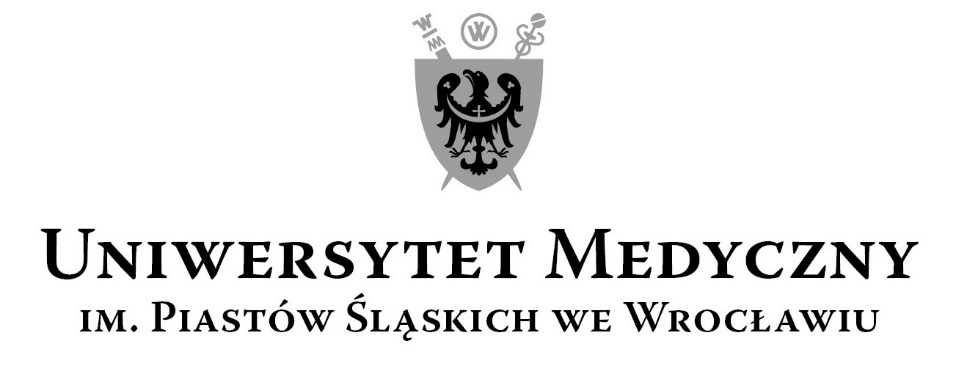 50-367 Wrocław, Wybrzeże L. Pasteura 1Zespół ds. Zamówień Publicznych UMWul. Marcinkowskiego 2-6, 50-368 Wrocławfaks 71 / 784-00-44e-mail: edyta.szyjkowska@umed.wroc.pl50-367 Wrocław, Wybrzeże L. Pasteura 1Zespół ds. Zamówień Publicznych UMWul. Marcinkowskiego 2-6, 50-368 Wrocławfaks 71 / 784-00-44e-mail: edyta.szyjkowska@umed.wroc.plLPKRYTERIAWAGA%Ilośćpkt.Sposób oceny: wzory, uzyskaneinformacje mające wpływ na ocenę1Cena brutto przedmiotu zamówienia6060                  Najniższa cena oferty Ilość pkt.  = ------------------------------ x 60                  Cena oferty badanej   2Termin realizacji przedmiotu zamówienia 
(maksymalnie 4 tygodnie)2020Najkrótszy termin dostawyIlość pkt  = -------------------------------------  x 20   Termin dostawy w ofercie badanej          3Termin gwarancji przedmiotu zamówienia 
(wymagany przez Zamawiającego 
min. 12 m-cy, max 36 m-cy)2020                  Okres gwarancji w ofercie badanej Ilość pkt  = --------------------------------------- x 20                  Najdłuższy okres gwarancji                   ze wszystkich ofertRazemRazem100100Ilość pkt. = Suma pkt. za kryteria 1 – 3LPKRYTERIAWAGA%Ilośćpkt.Sposób oceny: wzory, uzyskaneinformacje mające wpływ na ocenę1Cena brutto przedmiotu zamówienia6060                  Najniższa cena oferty Ilość pkt.  = ------------------------------ x 60                  Cena oferty badanej   2Termin realizacji przedmiotu zamówienia 
(maksymalnie 4 tygodnie)2020Najkrótszy termin dostawyIlość pkt  = -------------------------------------  x 20   Termin dostawy w ofercie badanej          3Termin gwarancji przedmiotu zamówienia 
(wymagany przez Zamawiającego 
min. 24 m-ce, max 36 m-cy)2020                  Okres gwarancji w ofercie badanej Ilość pkt  = --------------------------------------- x 20                  Najdłuższy okres gwarancji                   ze wszystkich ofertRazemRazem100100Ilość pkt. = Suma pkt. za kryteria 1 – 3Wzór formularza ofertowego (część A-B)Wzór Arkusza informacji technicznej (część A-B)Wzór oświadczenia dotyczący przesłanek wykluczenia z postępowaniaWzór oświadczenia dotyczącego przynależności lub braku przynależności do tej samej grupy kapitałowej – nie załączać do oferty 	
Wykonawca przekaże to oświadczenie Zamawiającemu w ciągu 3 dni od publikacji na stronie Zamawiającego informacji z otwarcia ofertWzór umowy (część A-B)Lp.Nazwa przedmiotu zamówieniaWartość netto PLNVAT(podać w %)Wartość brutto PLN12345Aparat do pionowej elektroforezy białek i kwasów nukleinowych dla czterech żeli z wkładem do wylewania i umieszczania żeli w komorze(zgodnie z opisem podanym 
w Arkuszu informacji technicznej, stanowiącym załącznik nr 2A do Siwz)………….………….………….Aparat do transferu żeli z chłodzeniem(zgodnie z opisem podanym 
w Arkuszu informacji technicznej, stanowiącym załącznik nr 2A do Siwz)………….………….………….Zasilacz do aparatu do elektroforezy i aparatu do transferu (zgodnie z opisem podanym 
w Arkuszu informacji technicznej, stanowiącym załącznik nr 2A do Siwz)………….………….………….Razem: (suma poz. 1 - 3)………….………….………….Słownie brutto PLN………………………………………….……………………………………………………………………………………………….……………………………………………………………………………………………….……………………………………………………Termin realizacji przedmiotu zamówienia(wymagany przez Zamawiającego 
max 4 tygodnie od daty podpisania Umowyzadeklarowany przez Wykonawcę ……….. tydzień/tygodniezadeklarowany przez Wykonawcę ……….. tydzień/tygodniezadeklarowany przez Wykonawcę ……….. tydzień/tygodnieOkres gwarancji 
(wymagany przez Zamawiającego 
min. 12 m-cy, max 36 m-cy)zadeklarowany przez Wykonawcę ……….. m-ce / m-cyzadeklarowany przez Wykonawcę ……….. m-ce / m-cyzadeklarowany przez Wykonawcę ……….. m-ce / m-cyLp.Nazwa przedmiotu zamówieniaWartość netto PLNVAT(podać w %)Wartość brutto PLN12345Spektrofotometr UV-VIS-1900 z oprogramowaniem kompatybilnym 
z systemem operacyjnym Windows - 1 sztuka (zgodnie z opisem podanym 
w Arkuszu informacji technicznej, stanowiącym załącznik nr 2B do Siwz)………….………….………….Kabel PHP—206S + PHS -301 2,4m 
- 1 sztuka (zgodnie z opisem podanym 
w Arkuszu informacji technicznej, stanowiącym załącznik nr 2B do Siwz)………….………….………….Kuweta kwarcowa z korkiem 110-QS (10mm) -  2 sztuki (zgodnie z opisem podanym w Arkuszu informacji technicznej, stanowiącym załącznik 
nr 2B do Siwz)………….………….………….Razem: (suma poz. 1 - 3)………….………….………….Słownie brutto PLN………………………………………….……………………………………………………………………………………………….……………………………………………………………………………………………….……………………………………………………Termin realizacji przedmiotu zamówienia(wymagany przez Zamawiającego 
max 4 tygodnie od daty podpisania Umowyzadeklarowany przez Wykonawcę ……….. tydzień/tygodniezadeklarowany przez Wykonawcę ……….. tydzień/tygodniezadeklarowany przez Wykonawcę ……….. tydzień/tygodnieOkres gwarancji 
(wymagany przez Zamawiającego 
min. 24 m-cy, max 36 m-cy)zadeklarowany przez Wykonawcę ……….. m-ce / m-cyzadeklarowany przez Wykonawcę ……….. m-ce / m-cyzadeklarowany przez Wykonawcę ……….. m-ce / m-cyL.p.Funkcje lub parametry graniczne, ustalone przez ZamawiającegoWymagana odpowiedźOdpowiedź Wykonawcy:podać parametry oferowaneIstotne parametry techniczne:Istotne parametry techniczne:Istotne parametry techniczne:Aparat do elektroforezy z zestawem do wylewania żeli oraz modułem do transferu na mokro z zasilaczemTak, podaćSzczegółowa specyfikacja wyposażeniaSzczegółowa specyfikacja wyposażeniaSzczegółowa specyfikacja wyposażeniaAparat do pionowej elektroforezy białek i kwasów nukleinowych dla czterech żeli 
z wkładem do wylewania i umieszczania żeli w komorze (10W 0.75mm) Aparat do pionowej elektroforezy białek i kwasów nukleinowych dla czterech żeli 
z wkładem do wylewania i umieszczania żeli w komorze (10W 0.75mm) Aparat do pionowej elektroforezy białek i kwasów nukleinowych dla czterech żeli 
z wkładem do wylewania i umieszczania żeli w komorze (10W 0.75mm) Aparat musi służyć do pionowej elektroforezy białek 
i kwasów nukleinowych dla czterech żeli o wymiarach 
8,3 × 7,3cmTak, podaćAparat musi zawierać komorę elektroforetyczną z pokrywą i kablamiTak, podaćAparat musi posiadać wkład do wylewania i umieszczania żeli w komorzeTak, podaćAparat musi być wyposażony dodatkowo w płytki szklane z przekładkami o grubości 0.75 mm (5szt.), małe płytki 
(5 szt.), grzebienie 10 zębowe o grubości 1,0mm (5 szt.)Tak, podaćSzybkość prowadzenia elektroforezy 35-45 min przy 200VTak, podaćWymiary: max. 12x16x18cmTak, podaćAparatu do transferu żeli z chłodzeniem Aparatu do transferu żeli z chłodzeniem Aparatu do transferu żeli z chłodzeniem Wkład do aparatu do transferu przeznaczony do transferu żeli o wymiarach 10 x 7.5 cmTak, podaćDwie kasety przeznaczone do transferu żeli o wymiarach  10 x 7.5 cm i 4szt. gąbki oraz cooler chłodzącyTak, podaćZasilacz do aparatu do elektroforezy i aparatu do transferu - z możliwością podłączenia 4 odbiorników jednocześnie i możliwością pracy w chłodni 
w temp. 0-40 °C i przy wilgotności 0-95% (Power Pac Basic Supply)Zasilacz do aparatu do elektroforezy i aparatu do transferu - z możliwością podłączenia 4 odbiorników jednocześnie i możliwością pracy w chłodni 
w temp. 0-40 °C i przy wilgotności 0-95% (Power Pac Basic Supply)Zasilacz do aparatu do elektroforezy i aparatu do transferu - z możliwością podłączenia 4 odbiorników jednocześnie i możliwością pracy w chłodni 
w temp. 0-40 °C i przy wilgotności 0-95% (Power Pac Basic Supply)Minimalny zakres napięcia wyjściowego musi wynosić: 100 – 300 V z regulacją co 1 VTak, podaćMinimalny zakres natężenia prądu wyjściowego musi wynosić: 4 – 400 mA z regulacją co 0,01ATak, podaćZakres moc wyjściowej musi wynosić maximum 75 W, regulowanej co 1 WTak, podaćZakres programowania czasu musi wynosić min. od 1 min. do 99 godz. i 59 minTak, podaćAparat musi posiadać funkcję pauzy/podjęcia pracy umożliwiającą zmianę parametrów programu w trakcie jego przebieguTak, podaćPamięć aparatu musi być podtrzymywana bateryjnie umożliwiająca automatyczny powrót do ostatniego zadanego programu pracy po awarii zasilaniaTak, podaćAparat musi posiadać funkcję wykrywania braku obciążeniaTak, podaćAparat musi posiadać funkcję wykrywania gwałtownych zmian obciążenia i temperaturyTak, podaćAparat musi posiadać wyświetlacz LEDTak, podaćAparat musi posiadać możliwość podłączenia 4 odbiorników jednocześnieTak, podaćAparat musi posiadać możliwość pracy w chłodni w temp. 0-40 °C i przy wilgotności 0-95%Tak, podaćL.p.Funkcje lub parametry graniczne, ustalone przez ZamawiającegoWymagana odpowiedźOdpowiedź Wykonawcy:podać parametry oferowaneSpektrofotometr dwuwiązkowy z pulpitem sterowniczym, oprogramowaniem wewnętrznym oraz oprogramowaniem komputerowym:Spektrofotometr dwuwiązkowy z pulpitem sterowniczym, oprogramowaniem wewnętrznym oraz oprogramowaniem komputerowym:Spektrofotometr dwuwiązkowy z pulpitem sterowniczym, oprogramowaniem wewnętrznym oraz oprogramowaniem komputerowym:szerokość spektralna szczeliny (rozdzielczość) nie większa niż 1 nm w zakresie 190-1100 nmTak, podaćdokładność długości fali ±0.05 nm lub lepiejTak, podaćpowtarzalność długości fali ±0.01 nmTak, podaćpoziom światła rozproszonego co najwyżej 0.01% (340 nm, NaNO2)Tak, podaćpoziom szumów: nie większy niż 0.00003 Abs Tak, podaćdetektor: podwójna fotodioda krzemowaTak, podaćwbudowany w przyrząd kolorowy, dotykowy wyświetlacz ciekłokrystaliczny LCDTak, podaćszybkość skanowania w zakresie co najmniej 
2 – 29000 nm/minTak, podaćmożliwość wyboru długości fali przy której dochodzi 
do przełączenia lamp w zakresie 295 – 364 nm 
z dokładnością do 0.1 nmTak, podaćmożliwość pracy zarówno na samym aparacie bez podłączonego komputera jak i poprzez oprogramowanie komputerowe, sterujące aparatemTak, podaćmożliwość rozbudowy o automatyczny, minimum 9 pozycyjny (układ 8+1) zmieniacz kuwet na kuwety przepływowe o drodze optycznej 10 mmTak, podaćzakres pracy: co najmniej 190-1100 nmTak, podaćuchwyt na 2 kuwety 10 mmTak, podaćzasilanie 230V/50-60 HzTak, podaćoferowane urządzenie posiadające Certyfikat CE lub deklarację zgodności urządzenia ze znakiem CE wystawioną przez producentaTak, podaćrok produkcji 2018Tak, podaćDodatkowe parametryDodatkowe parametryDodatkowe parametrywyświetlanie i nastawianie długości fali co najmniej 
co ±0.1 nmTak, podaćmonochromator Czerny-Turnera z korekcją aberracjiTak, podaćsiatka dyfrakcyjna, holograficzna, minimum 1200 linii/mmTak, podaćpowtarzalność długości fali nie więcej niż ±0.1 nmTak, podaćzakresy pomiarowe: absorbancja co najmniej -4 do 4, transmitancja co najmniej  0.0-400%Tak, podaćdokładność fotometryczna minimum ±0.0025 Abs (przy 1.0 Abs)Tak, podaćpowtarzalność fotometryczna nie gorsza niż ±0.0001 Abs (przy 1.0 Abs)Tak, podaćstabilność linii bazowej: co najwyżej 0.0003 Abs/h przy 700 nm (po godzinie od uruchomienia aparatu)Tak, podaćminimum 5 złącz USBTak, podaćszybkość przechodzenia do wybranej długości fali minimum 14500 nm/minTak, podaćlampy: halogenowa i deuterowa z wbudowaną funkcją automatycznego ustawiania właściwej pozycji lampy (nie dopuszcza się rozwiązania bazującego na lampie ksenonowej)Tak, podaćwbudowane funkcje walidacyjne i funkcje automatycznego sprawdzania poprawności działania aparatuTak, podaćbogate oprogramowanie wewnętrzne umożliwiające przynajmniej: pomiary spektrofotometryczne do 8 długości fali jednocześnie, rejestrowanie widm, pomiary ilościowe, pomiary wieloskładnikowe pomiary kinetyczne, pomiary prób biologicznych, pomiary absorbancji, transmitancji, energii w funkcji długości fali i czasu, pomiar mieszaniny mętnej poprzez pomiar transmitancji, walidacja.Tak, podaćmożliwość podłączenia niezależnie komputera, pamięci przenośnej i drukarkiTak, podaćoprogramowanie zewnętrzne posiadające przynajmniej następujące cechy:Tak, podaćkompatybilne z systemem operacyjnym Windows Tak, podaćsterujące przyrządemTak, podaćposiadające następujące tryby pracy: tryb spektralny (zbieranie widma), tryb fotometryczny (obliczenia ilościowe), tryb kinetyczny (przebieg 
w czasie )Tak, podaćpozwalające na analizę danych oraz tworzenie raportów (drukowanie i tworzenie własnych szablonów wydruku, wstawianie daty, godziny, tekstu i obiektów graficznych)Tak, podaćzgodne z GLP/GMPTak, podaćdające możliwość porównywania wielu widm/przetwarzania relatywnego, powiększania 
i pomniejszania widma, autoskalowania, cofania 
i powtarzania tych operacji oraz mające możliwość wstawienia komentarza na ekranie widmaTak, podaćw trybie spektralnym umożliwiające następujące przekształcenia: pochodne od 1 do 4 rzędu, wygładzanie, odwrotność, pierwiastek kwadratowy, logarytm naturalny, konwersja Abs na %T i odwrotnie, przekształcenie wykładnicze, konwersję Kubelka-Munk, interpolacja, działania arytmetyczne na zbiorach danych i na stałych (pomiędzy widmami, pomiędzy widmami i stałymi).Tak, podaćw trybie fotometrycznym umożliwiające obliczenia ilościowe na widmach (piki, wartości maksymalne 
i powierzchnia itp. w określonych przedziałach długości fali), obliczenia z współczynnikiem K, tworzenie krzywych kalibracyjnych jedno- i wielopunktowych (dopasowywanie funkcji 1, 2 i 3 rzędu, wymuszanie przejścia przez zero), dające możliwość przetwarzania danych fotometrycznych przy użyciu funkcji definiowanych przez użytkownika (+, -, x, ÷, Log i Exp i inne funkcje, włącznie ze współczynnikami)Tak, podaćw trybie kinetycznym pozwalające na równoczesne wyświetlanie danych przebiegu w czasie (krzywe i dane pomiarowe), umożliwiające obliczenia kinetyczne dla enzymów, obliczenia Michaelisa-Mentena i tworzenie wykresów (Michaelis-Menten, Lineweaver-Burk, Hanes, Woolf, Eadie-Hofstee), wykresu Dixona oraz wykresu Hilla Tak, podać